ТЕРМИНЫ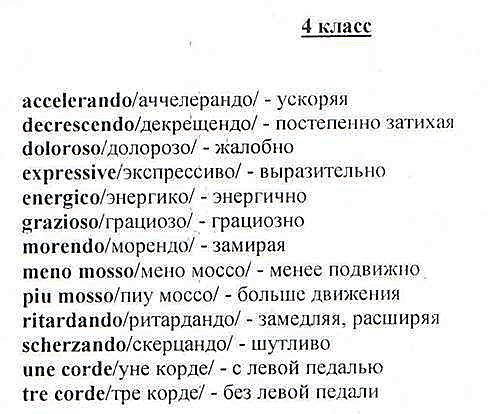 КОЛЛОКВИУМ:Назовите группы симфонического оркестра. Перечислите инструменты, входящие в них.Что такое оркестр?Дайте определение следующим терминам: партия, партитура, Solo, Tutti.Как называют орган? Почему?Что такое виртуозность?Перечислите виртуозные произведения.Назовите известных композиторов-виртуозов и исполнителей-виртуозов.Что такое балет?Каково строение балета?   10. Кто является основоположником русского классического балета? Назовите его произведения.   11. Дайте определение следующим терминам: пантомима, па, па-де-де, вариация, кордебалет, хореограф.   12. Перечислите известные вам театры, музеи и концертные залы нашего города.